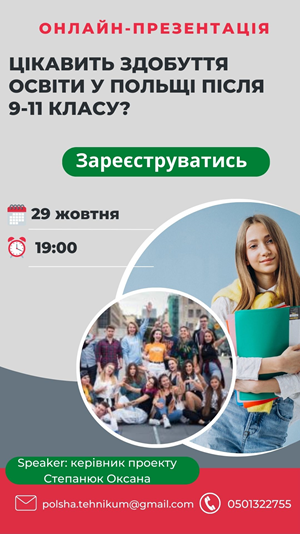 Зареєструватись  Здійснюємо набір випускників 9 та 11 класів на навчання в Польщу. Навчання в Польщі БЕЗКОШТОВНЕ! Технікум або професійно-технічна освіта! Навчання відбувається лише на денній формі.      Для випускників  9 та  11 класів  надзвичайно привабливою є не лише вища освіта в Польщі, а також здобуття загальної середньої освіти та професійної-технічної освіти (технікуми) у цій країні. Крім високої якості середньої освіти, її доступності, компетентності, учень отримає гарний старт для свого європейського майбутнього. Маючи на руках диплом із польського технікуму чи професійної школи.Ми пропонуємо Вашим випускникам отримати затребувані та перспективні професії, які гарантують працевлаштування або продовження навчання  в Польщі та країнах Європи.ВСТУПНА КАМПАНІЯ 2023 РОЗПОЧАЛАСЬ!Бажаєте дізнатись про організаційні моменти і деталі про вступ в навчальні закладиПольщі – чекаємо Вас на On-line зустрічі!Коли?        -    29-го жовтняО котрій?   -    о 19.00 відбудеться он-лайн презентація через платформу Zoom.Тема: "       -   «Перспективи і можливості навчання в Польщі».

Реєструйтесь та приєднуйтесь!!ЬДиректорЄвропейської асоціаціїінноваційної освіти                                        Степанюк Оксана Миколаївна